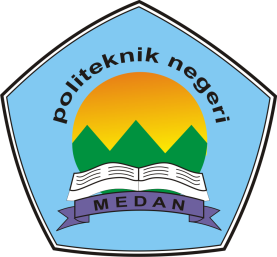 KEMENTERIAN PENDIDIKAN KEBUDAYAAN, RISET, DAN TEKNOLOGIPOLITEKNIK NEGERI MEDANJURUSAN TEKNIK MESINJL. Almamater No.1 kampus USU 20155 MedanTelp. (061)8213071 Fax.(061)8215845http://www.polmed.ac.id  e-mail: teknikmesin@polmed.ac.id, en@polmed.ac.idTitle :    FORMULIR PENILAIAN SIDANG TUGAS AKHIR                                        PENGUJI I (SATU)Yang bertandatangan dibawah ini, Dosen Penguji I Laporan Akhir dari :Nama Lengkap Mahasiswa  : Nomor Induk Mahasiswa     : Kelas / Konsentrasi             : Judul Laporan Akhir           : ……………………………………………………………………………….………………………………………………………………………………………………………………………………………………………………………………………………………………………………Dengan ini menyatakan telah melaksanakan Ujian Pertanggungjawaban Laporan Akhir tersebut di atas dengan hasil penilaian sebagai berikut :Catatan :Nilai Penguji diberikan langsung saat selesai ujian / sidang Laporan Akhir, walaupun ada revisi Laporan AkhirRevisi diberikan waktu maksimum dua minggu setelah ujian / sidang laporan akhir.Demikian penilaian ini dibuat dengan sebenarnya untuk digunakan sebagaimana mestinya.Medan, …………..........Penguji I,………………………….NIP. …………………….